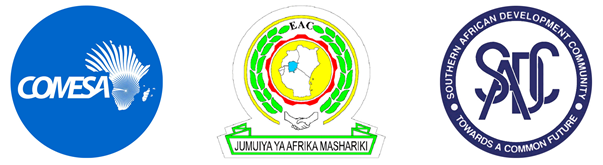 الثلاثية (الكوميسا –الاياك –السادك)تقرير الاجتماع السادس لمجموعة العمل الفنية للثلاثية المعنية بسياسة المنافسة22-23 أغسطس 2022اجتماع افتراضيالتقريرالمقدمةعُقد الاجتماع السادس لمجموعة العمل الفنية للثلاثية المعنية بسياسة المنافسة افتراضيًا بتاريخ 22 -23 أغسطس 2022 بهدف وضع طرق تنفيذ بروتوكول الثلاثية لأمور سياسة المنافسة وفق المنعكس في جدول الأعمال.حضر الاجتماع الوفود من بوروندي وبوتسوانا وجمهورية الكونغو الديمقراطية ومصر وإسواتيني وكينيا وملاوي وموريشيوس وناميبيا ورواندا وجنوب أفريقيا وتنزانيا وأوغندا وزامبيا وزيمبابوي، كما حضره ممثلون من الأمانات العامة للكوميسا والاياك والسادك كجزء من فريق عمل الثلاثية. يرجى الاطلاع على قائمة المشاركين المرفقة في الملحق الأول.رأس الاجتماع الدكتور/ فاطمة عادل من مصر، في حين كان السيد/ بونيفيس ماكونجو من بوروندي نائب الرئيس والسيد/ سوديش بوران من موريشيوس المقرر.انتخاب هيئة المكتب (البند 1 في جدول الأعمال)وفقًا للوائح، اُنتخبت هيئة المكتب كما يلي:الرئيس			:		مصر، ممثلة للكوميسانائب الرئيس		:		كينيا، ممثلة للاياكالمقرر			:		موريشيوس، ممثلة للسادككلمة الترحيب والافتتاح (البند 2 في جدول الأعمال)رحبت الرئيس بالوفود في الاجتماع السادس لمجموعة العمل الفنية. وفي كلمتها الافتتاحية، أشارت الرئيس إلى أن اتفاقية الثلاثية هي الرئيسة في تسهيل التجارة للدول الأعضاء/ الشركاء من الجماعات الاقتصادية الإقليمية، ويه السادك والكوميسا والاياك. وقد أُحيط الاجتماع علمًا بأن المفاوضات قد بدأت منذ ثلاثة أعوام وأُجريت في شهر مارس 2022 حيث اعتمدت الدول الأعضاء/ الشركاء المسودة النهائية لبروتوكول سياسة المنافسة للثلاثية ("المسودة النهائية للبروتوكول")، وقد أوصي بأن تعد مجموعة العمل الفنية طريق تنفيذ البروتوكول. كما أحاط الرئيس الاجتماع علمًا بأن الغرض من الاجتماع السادس لمجموعة العمل الفنية المعنية بسياسة المنافسة هو مناقشة طرق تنفيذ بروتوكول سياسة المنافسة للثلاثية وإعدادها.اعتماد جدول الأعمال وتنظيم العمل (البند 3 في جدول الأعمال)اعتمد الاجتماع جدول الأعمال التالي. وقد تقدمت ناميبيا للاعتماد وتبعتها مصر. (انتخاب هيئة المكتب (البند 1 في جدول الأعمال)كلمة الترحيب والافتتاح (البند 2 في جدول الأعمال)اعتماد جدول الأعمال (البند 3 في جدول الأعمال)مشاورات الجماعات الاقتصادية الإقليمية (البند 4 في جدول الأعمال)المسائل الناشئة من الاجتماع الخامس لمجموعة العمل الفنية المعنية بسياسة المنافسة (البند 5 في جدول الأعمال)النظر في مسودة طرق تنفيذ بروتوكول الثلاثية لسياسة المنافسة وإعدادها (البند 6 في جدول الأعمال)ما يستجد من أعمال (البند 7 في جدول الأعمال)تاريخ عقد الاجتماع التالي ومكانه (البند 8 في جدول الأعمال)اعتماد التقرير وختام جلسات الاجتماع (البند 9 في جدول الأعمال)مشاورات الجماعات الاقتصادية الإقليمية (البند 4 في جدول الأعمال)بالإشارة إلى أن الاجتماع الأول لمجموعة العمل الفنية المعنية بسياسة المنافسة قد طلب أن في حالة اتخاذ الدول الأعضاء/ الشركاء القرار بالمشاورة ضمن جماعاتهم الاقتصادية الإقليمية، يجوز لهم طلب ذلك من الرئيس. وخلال الاجتماع السادس لمجموعة العمل الفنية، لم تطلب دول أعضاء/ شركاء المشاورة ضمن الجماعات الاقتصادية الإقليمية.المسائل الناشئة من الاجتماع الخامس لمجموعة العمل الفنية المعنية بسياسة المنافسة (البند 5 في جدول الأعمال)أشار الاجتماع إلى أن الاجتماع الخامس لمجموعة العمل الفنية المعنية بسياسة المنافسة عُقد بتاريخ 28 و29 مارس 2022 ونظر في مسودة بروتوكول الثلاثية لسياسة المنافسة وانتهى منها، كما وفق على تقديمها إلى منتدى التفاوض التجاري للثلاثية الحادي والعشرين للنظر فيها.كما أشار الاجتماع إلى أن مجموعة العمل الفنية المعنية بسياسة المنافسة قد أوصت بأن منتدى التفاوض التجاري للثلاثية قد أوصى بعقد الاجتماع السادس لمجموعة العمل الفنية لإعداد اللوائح والمبادئ التوجيهية لتفعيل بروتوكول الثلاثية لسياسة المنافسة.وافق على الاجتماع على الغرض الأساسي للاجتماع السادس لمجموعة العمل الفنية المعنية بسياسة المنافسة، وهو إعداد طرق تنفيذ بروتوكول الثلاثية وفق ما أوصى به الاجتماع الخامس لمجموعة العمل الفنية.النظر في مسودة طرق تنفيذ بروتوكول الثلاثية لسياسة المنافسة وإعدادها (البند 6 في جدول الأعمال)أشارت الرئيس إلى أنه نظرًا لأن الغرض من الاجتماع هو أن تعد الدول الأعضاء/ الشركاء طرق تنفيذ البروتوكول، طلبت من الأمانة العامة تقديم عرضًا تقديميًا بشأن المسودة النهائية للبروتوكول. وقد كان هذا لضمان أن تكون الدول الأعضاء/ الشركاء بالمستوى نفسه مع النظر بأن بعض الوفود كانت حاضرة الاجتماع لأول مرة.العرض التقديمي للمسودة النهائية لبروتوكول الثلاثية لسياسة المنافسةأشارت الأمانة العامة إلى أن تمهيد البروتوكول يبرز الأهمية وحاجة الدول الأعضاء/ الشركاء للتعاون بشأن مسائل المنافسة، وقد تم توجيه البروتوكول بالعديد من القوانين من الهيئات المحلية والهيئات الإقليمية وأفضل الممارسات الدولية.وقد أُشير إلى أن الجزء الأول يغطي التعريفات والنطاق ويشتمل على المواد التالية:المادة 1 -تعريفات المصطلحات وفق الموجه به من أفضل الممارسات الدوليةالمادة 2 –أهداف البروتوكولالمادة 3 –نطاق تطبيق البروتوكول، وقد أُلقي الضوء على أن البروتوكول لا ينطبق على المسائل التي تقع ضمن نطاق الاختصاص الوطني لهيئات الجماعات الاقتصادية الإقليمية.المادة 4 –الاستثناءات في تطبيق البروتوكولالمادة 5 –التزامات القوانين الوطنية والإقليميةوقد أُشير إلى أن الجزء الثاني يوضح الترتيبات المؤسسية:المادة 6 –إنشاء لجنة سياسة المنافسة وحماية المستهلك للثلاثية، التي تُعد مسؤولة عن تنفيذ آلية التعاون في تطبيق الدول الأعضاء/ الشركاء فيما يخص قوانين المنافسة وحماية المستهلك.المادة 7 –التعاون بشأن المنافسة وحماية المستهلك من قبل الدول الأعضاء/ الشركاء.المادة 8 –مهام لجنة سياسة المنافسة وحماية المستهلك للثلاثيةوقد أُشير إلى أن الجزء الثالث يوضح ممارسات الأعمال ضد المنافسة، وهو يشكل العديد من الأحكام التي يجب أن تضمن الدول الأعضاء/ الشركاء للثلاثية امتلاكها في قوانينها الوطنية والإقليمية.وقد أُشير إلى أن الجزء الرابع ينص على سيطرة عمليات الدمج وتشكل العديد من الأحكام التي يجب أن تضمن الدول الأعضاء/ الشركاء للثلاثية اعتمادها في قوانينها الوطنية والإقليمية.كما أُشير إلى أن الجزء الخامس ينص على حماية المستهلك، ويشكل العديد من الأحكام التي يجب أن تضمن الدول الأعضاء/ الشركاء للثلاثية اعتمادها في قوانينها الوطنية والإقليمية.كما أُشير إلى أن البروتوكول يضم أحكام عامة كما يلي:المادة 23 –استفسارات ودراسات السوقالمادة 24 –العقوبات التي يجب أن تضمن الدول الأعضاء/ الشركاء اعتمادها في قوانينها الوطنية والإقليميةالمادة 25 –تضارب البنود والأحكام العامة في البروتوكولالمادة 26 –تسوية النزاعاتالمادة 27 –الأحكام ذات الصلة بتعديل البروتوكولالمادة 28 –التوقيع والتصديق والدخول قيد النفاذالمادة 29 –الانضمامالمادة 30 -الاستثناءاتبعد العرض التقديمي من الأمانة العامة، طلبت الرئيس من مصر مشاركة تجربتها بشأن تنفيذ شبكة التعاون العربي.العرض التقديمي من مصر بشأن الشبكة العربية المؤسسة حديثًا بشأن المنافسةأوضحت مصر أن شبكة المنافسة العربية هي شبكة لهيئات المنافسة بهدف تعزيز التعاون الفعال بشأن مسائل المنافسة وحماية المستهلك بين الدول العربية.لإنفاذ الشبكة، اتفقت الدول الأعضاء على إطلاق منصة إلكترونية للاتصال. تسمح المنصة للدول الأعضاء بالتعاون كما يلي:توحيد الإجراءات بشأن قواعد المنافسةمشاركة أفضل الممارسات بشأن مسائل المنافسة والدعمتمتلك الدول الأعضاء الصلاحيات لتسهيل التعاون الدولي مع منظمات دولية مثل منظمة التعاون الاقتصادي والتنمية ومؤتمر الأمم المتحدة للتجارة والتنمية وهيئات المنافسة الأخرى.توفير الفرص للدول الأعضاء لمشاركة خبراتها عبر المؤتمرات.وقد أُشير إلى أن لتعزيز الاتصال، تعقد الدول الأعضاء مؤتمرًا منتظمًا لمناقشة العديد من مسائل المنافسة التي يمكن أن تنشأ في المنطقة. كما أن الدول الأعضاء تتعاون بشأن برامج بناء القدرات التي تركز على العديد من الموضوعات ودراسات السوق المشتركة والتوجهات الجديدة في التحقيقات على سبيل المثال بشأن الأسواق الرقمية. وقد هدفت الدورات التدريبية بشأن حيادية المنافسة إلى تنسيق نهج هذه المسائل وتوعية جميع الأطراف، سواء بشكلٍ خاص أو عام، تُعد كذلك ضمن الشبكة. بالإضافة إلى ذلك، السيطرة بالدمج تُعد بشكلٍ خاص ذات صلة بطريقة تصميم نظم سيطرة الدمج الفعالة ومشاركة أفضل الممارسات الدولية مع الاستفادة من الخبراء من المنطقة لتعزيز معرفتهم في تقنيات التحقيق.بعد العرض التقديمي من مصر، طلب الرئيس من السادك، التي تمتلك نموذج تعاون مماثل، أن تشارك تجربتها كذلك.أوضحت السادك بأن تعاون السادك موجه بموجب الإعلان الموقع في عام 2009 بواسطة رؤساء دول وحكومات السادك. والسندات القانونية الداعمة للإطار هي: (1) بروتوكول التجارة الذي يفرض إلزام على الدول الأعضاء بمنع ممارسات التجارة غير العادلة وتعزيز المنافسة، و(2) الإعلان الذي يطلب من الدول الأعضاء التعاون بشأن إنفاذ تشريعات المنافسة ذات الصلة الخاصة بها، و(3) مذكرة التفاهم الموقعة من قبل الدول الأعضاء لتعزيز التعاون عن كثب، و(4) مذكرات التفاهم الثنائية بين الدول الأعضاء.الهياكل المؤسسة لتسهيل التعاون بين الدول الأعضاء هي: (1) لجنة سياسة المنافسة وحماية المستهلك ودورها الرئيس في تسهيل وتعزيز حوارات سياسة المنافسة عالية المستوى مع المساعدة في توفير المساعدة الفنية وبناء القدرات للدول الأعضاء. فتجتمع اللجنة مرتين على الأقل سنويًا لمناقشة المسائل محل الاهتمام المشترك، و(2) مجموعات العمل الفنية بشأن الاحتكارات وإساءة استخدام الهيمنة وعمليات الدمج والاستحواذ وحماية المستهلك التي تجتمع عادةً وتشارك المعلومات والخبرات المحددة للحالة بشأن إجراءات التنفيذ والتحقيقات وسبل العلاج. وقد أُشير إلى أن بعض مجموعات العمل الفنية مثل الخاصة بالاحتكارات قد أسست مجموعات فرعية بشأن التقنيات التحقيقية والإصلاحات التشريعية، والتي تعالج مسائل تقنية محددة جدًا مثل طريقة تنفيذ التصحيح.كما أُشير إلى أنه يوجد كذلك منصة إلكترونية للدول الأعضاء لإيداع المعلومات بشأن الحالات عالية الملفات القائمة وحالات البعد الإقليمي ومشاركة معلومات السوق، والتي تُعد حاليًا في عملية التحسين. كما أُوضح إلى أن الدول الأعضاء قد وقعت مذكرة التفاهم البينية للوكالات لتعزيز تعاون أفضل، في حين وقع آخرين مذكرات تفاهم ثنائية لتعزيز التعاون عن الكثب. بالإضافة إلى ذلك، تم إعداد المبادئ التوجيهية الإقليمية بشأن مسائل المنافسة لتعزيز توحيد تقييم مسائل المنافسة في الإقليم. وقد أُشير إلى أن نقاط الضعف الرئيسة لإطار التعاون للسادك هو أن توفر الدول الأعضاء المعلومات بشكلٍ طوعي (غير إلزامي).المناقشات من الاجتماع:ناقشت الدول الأعضاء/ الشركاء التسليمات من مصر والسادك، وطلبت من الأمانة العامة لفريق عمل الثلاثية/ الجماعات الاقتصادية الإقليمية صياغة وثيقة العمل للنظر فيها في الاجتماع التالي. وقد وجهت الرئيس الدول الأعضاء/ الشركاء بأن يجب أن تقدم التسليمات والمقترحات بشأن نوع إطار التنفيذ الذين يرغبون أن تقوم الأمانة العامة بصياغتها بشأن الخبرات المعنية والخبرات من نطاقات اختصاص أخرى.وصل الاجتماع إلى إجماع بأن تعد الأمانة العامة المسودة صفر لإطار التنفيذ بناءً على الأطر الموجودة بالفعل مثل الشبكة العربية وشبكة المنافسة الدولية ورابطة دول جنوب شرق أسيا ونموذج السادك. ثم يجب أن تُقدم المسودة صفر لإطار التنفيذ إلى الدول الأعضاء/ الشركاء لتقديم الإسهامات قبل مناقشتها في الاجتماع التالي.الخاتمةوافق الاجتماع على أن يضع فريق عمل الثلاثية/ الأمانة العامة المسودة صفر لإطار التنفيذ بناءً على أفضل الممارسات الدولية وما يتصل بالدول الأعضاء/ الشركاء للثلاثية للتقديم من أجل المناقشة في الاجتماع التالي.ما يستجد من أعمال (البند 7 في جدول الأعمال)تاريخ عقد الاجتماع التالي ومكانه (البند 8 في جدول الأعمال)سوف يُبلغ فريق عمل الثلاثية بتاريخ عقد الاجتماع التالي لمجموعة العمل الفنية ومكانه.اعتماد التقرير وختام جلسات الاجتماع (البند 9 في جدول الأعمال)اعتمدت هيئة المكتب التقرير وختمته.الملحق الأول: قائمة المشاركينTP/TWG-CP/5/2022المسودة صفر___________________________الدكتورة/ فاطمة عادل(الكوميسا)السيد/ بونيفيس ماكونجو(الاياك)السيد/ سوديش بوران(السادك)First NameLast NameEmailOrganizationJob TitleCountry/Region NameKERUBOOMURWAokerubo@yahoo.comMFADEPUTY DIRECTORKenyaAlexisBukuruambabusa2021@yahoo.comBurundi EmbassyAmbassadorSouth AfricaELIANYAHOTSIenyahotsi@zimra.co.zwZIMBABWE REVENUE AUTHORITYACTING APPEALS MANAGERZimbabweChachaMwitachachamwix@gmail.comMinistry of Foreign AffairsFSOKenyaCharlesMbehaCharles.Mbeha@ag.gov.naOffice of the Attorney GeneralChief Legal OfficerNamibiaFatmaAdelfatmaadel@eca.org.egEgyptian Competition AuthorityLegal Advisor to the ChairmanEgyptEgypt - ECA -Emaranourhanemara@eca.org.egEgyptian Competition AuthorityLegal ResearcherEgyptMohamedEl-Baroudymohamedbaroudy@eca.org.egEgyptian Competition AuthoritySenior LegalEgyptSandyaBoolucksbooluck@comesa.intCOMESA Competition CommissionSenior AnalystMalawiArreiteAdanarreitoumar@gmail.comComesaInterpreterDjiboutiSudeshPuransudesh.puran@competitioncommission.muCompetition CommissionHead,  InvestigationsMauritiusZEFERINOFANEQUICOzeferino.fane@gmail.comComesaInterpreterMozambiqueFatsaniNgalandengalande05@yahoo.comMinistry of Trade and IndustryTrade OfficerMalawiHiboSaidhibosaed@yahoo.frComesaInterpreterDjiboutiRoseKadewererose.kadewere@gmail.comMinistry of Trade and IndustryAssistant Director of TradeMalawiEricOokoeric.ooko@kra.go.keKenya Revenue AuthoritySupervisorKenyaBONIFACEMAKONGOmakongomb@gmail.comCompetition Authority of KenyaDirectorKenyaKondwaniKaongakkaonga@comesa.intCOMESA Competition CommissionSenior EconomistMalawiNamibia - Office of the Attorney-General - Ilana OrrenIlana.Orren@ag.gov.naOffice of the Attorney-GeneralChief Legal OfficerNamibiaStellahOnyanchasonyancha@eachq.orgEACDeputy RegistrarTanzaniaSADC ReinaldoMendiateRmendiate@sadc.intSADC SecretariatProgramme Officer Multilateral TradeBotswanaFlaviaBUSINGYEKflavia083@gmail.comEACDirectorTanzaniaJulia PT-ENdos Santosjuliados8@gmail.comInterpreterPortuguese InterpreterSouth AfricaGladmoreMamharegmamhare@sadc.intSADC SecretariatProgramee Officer - Competition PolicyBotswanaAlexiaWaweruawaweru@comesa.intCOMESA Competition CommissionLegal OfficerMalawiLaimiIikelalymiikela@gmail.comNamibia Revenue AgencySenior CustomsNamibiaPONALOXINISHEPonaloX@compcom.co.zaCOMPETITION COMMISSION SACADETSouth AfricaMohamedAkidahmakidus1@gmail.comCOMESAInterpreterKenyaMuziDlaminimdlamini@compco.co.szEswatini Competition CommissionChief Executive OfficerEswatiniGilbertoLuceugluceu@gmail.comPT InterpreterPT InterpreterNamibiaNamwandiMarthamartha.namwandi@gmail.comMinistry of Industrialisation and tradePolicy analystNamibiaNitinChikhurinitin.chikhuri@yahoo.comMAIFSSenior Agricultural Policy & Programme Development OfficerMauritiusAmirIdrisamir.idris@yandex.comFreelance InterpreterInterpreter,  ArabicEthiopiaComesaSecretariatcomesasecretariat@comesa.intCOMESABackup MachineZambiaChristinaKamangetinakamange@gmail.comMinistry of Finance and Economic AffairsEconomistMalawiHAKIZIMANASPESkingpeace017@gmail.comMINISTERE DU COMMERCE,  DU TRANSPORT,  DE L'INDUSTRIE ET DU TOURISMECONSEILLER TECHNIQUEBurundiAnvenidaBaramotoanvenidabaramoto23@yahoo.comCONACAnalystDRCParretMutetop.muteto@ccpc.org.zmCCPCChief AnalystUnited StatesCeciliacecilia@competition.co.zwCompetition and Tariff CommissionAssistant DirectorZimbabwekeletsosenabyeksenabye@gov.bwministry of trade and industrytrade and industryBotswanaGeorgeDindadindageorge@gmail.comTradeAssistant DirectorKenyaKesegoModongokesego.modongo@competitionauthority.co.bwcompetition and consumer authorityDirector Legal ServicesBotswanaUGANDAKARYNKARYNANENO@GMAIL.COMMIN. TRADEHAED LEGALUgandaBonyanaNdubiwabonyana.ndubiwa@competitionauthority.co.bwCompetition and Consumer Authority of BotswanaManager Policy and ResearchBotswanaKenyaOdongotobbyogondi@gmail.comMinistry of TradeAssistant Director of TradeKenyaEmmanuelMUGABEemmamugabe@gmail.comRICAAg. Director of CompetitionRwandachilufyasampac.sampa@ccpc.org.zmcompetition and consumer protection commissionExecutive DirectorZambiaMarcioLelismarcio.lelis@minfin.gov.aoARCHead of the Board of Directors Support DepartmentAngolaRexNyahodarex.nyahoda@cftc.mwCompetition and Fair Trading CommissionDirector of CompetitionMalawiSayedaMalikMshamsuamed88@gmai.lcomCompetition coucil  of SudanAssistant of the generalSudanJOELLEVANGIjoellevangi21@gmail.comCONACANALYSTEDRCOnesimeNIYUKURIonesimeniyukuri@gmail.comMINISTRY OF TRADE,  TRANSPORT,  INDUSTRY AND TOURISMADVISORBurundiZaytunKikulaZaytun.kikula@fcc.go.tzFair Competition CommissionHead of Mergers and AcquisitionsTanzaniaApocheItimuapoche.itimu@cftc.mwCompetition and fair trading commissionDirector of Legal ServicesMalawiJulienNkurikiyinkajnkurikiyinka@rica.gov.rwRICA - RwandaCompetitive Practices OfficerRwandaRobertMABALAkasmaku.mabala06@gmail.comCONACCONSEILLERDRCChristianKangombe Kangudia ChristianKangombechristian31@gmail.comConacAnalyseDRCHIMBADIENGOITANGO Papyhimbadiengo@gmail.comCommission Nationale de la ConcurrenceConseiller en charge de l'Administration et FinancesDRCFrancisLUBUMBASHIfrancylubumbashi@gmail.comCONAC/RDCCoordonnateur Adjoint en charge de l'intégration régionaleDRCDavidBIGOMOKERObigodavid1@gmail.comCONAC-RDCAnalysteDRCMarinaTshilandatshilanda4@outlook.comConacprotocoleDRCPierreDjungaDjungauminu@yahoo.commCONAC/RDCINVESTIGATORDRCVickyAHEKA UTSHUDI Pene LUMUahekav@gmail.comCommission Nationale de la Concurrence (CONAC)CoordonnateurDRCLilianMukoronialkmurugi@gmail.comEAC Competition AuthorityRegistrarTanzaniaMokhutliMochotoanevmmochotoane@gmail.comMinistry of Trade and IndustryPrincipal Commercial OfficerBotswanaSteveHayizstevehayiz@gmail.comConacAnalysteDRCDonald MbugaMbugadonald.mbuga@finance.go.ugMinistry of Finance,  Planning and Economic DevelopmentEconomistUgandaEdwardOwangotedgovin@gmail.comMin. of East African CommunityDeputy DirectorKenyaCardoso Almirante ManuelComboioacomboio@yahoo.com.brARCAdministrador ExecutivoMozambique